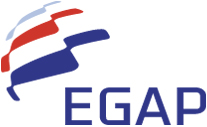 Exportní garanční a pojišťovací společnost, a.s.	V Praze dne: 7.11.2016Vodičkova 34/701	č.j.: 5361/1432/16111 21 Praha 1Objednáváme u Vás, dle Vaší nabídky EGAP0011-01 podporu:Basic Support Coverage VMware vSphere 6 Enterprise for 1processor for 3 year 20 ks, cena za
1 ks = 41 558,42  Kč; cena za 20ks = 831 168,48 Kč bez DPHPro všech 20ks VMware končí podpora 3.12.2019.Basic Support Coverage VMware vCenter Server 6 Standard for vSphere 6 (per instance) 1ks za cenu 86 626,19Kč bez DPH, podpora končí 3.12.2019.S pozdravemIng. David Havlíček, PhD.Vedoucí pro Úsek finanční a informačníBankovní spojení:Komerční banka, a.s.Václavské náměstí 42114 07 Praha 1ČBÚ: 41908111/0100IČ: 45279314DIČ: CZ45278314ObjednávkaKomu: Simac Technik ČR, a.s.Radlická 740/113c, 158 00 Praha 5Předmět: Objednávka obnovy supportu VMwarePlatba bude provedena na základě Vaší faktury    Jméno: Ing. Zdeněk ŠraierIng. Zdeněk ŠraierIng. Zdeněk ŠraierFunkce: Vedoucí ITVedoucí ITVedoucí ITVyřizuje:Bc. Monika ČížkováTelefon:222 842 215